Exmo. Sr.Presidente da Câmara MunicipalN e s t aO Signatário Vereador integrante da Bancada do PDT solicita a Vossa Excelência, nos termos regimentais, o envio ao Senhor Prefeito da seguinte INDICAÇÃO:-  Limpeza de terreno que pertence a morador da Rua Raul Lorenzon, no Bairro Modelo. O terreno se encontra com vegetação alta e aparência de abandono, ambiente propício à proliferação de animais roedores, animais peçonhentos e insetos.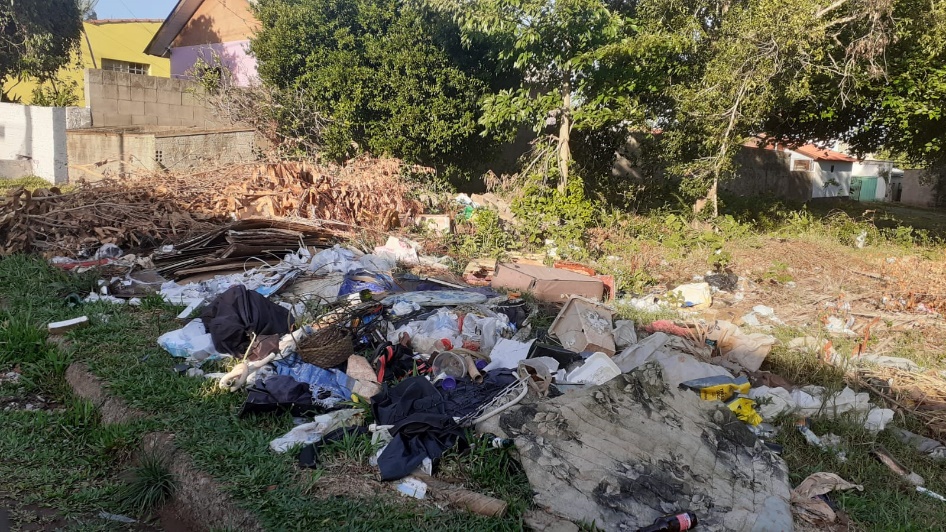 Processo no    Natureza: INDICAÇÃO no 009/2022    Autoria: PAULO BRAGA    Bancada: PDT    Assunto: notificação de proprietárioEntrada: 07/01/2022 Hora: 11h20minOrdem do dia: ____/____/______Despacho: (  ) APROVADO(  ) REJEITADO(  ) ENCAMINHE-SE(  ) .....................                      Presidente 